1. Informacje personalne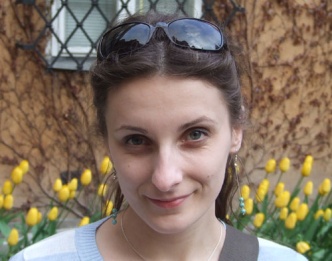 1. Informacje personalneimię i nazwiskoDorota Falk-Bołtdata i miejsce urodzenia03-08-1982, Wejherowo2. Informacje kontaktowe2. Informacje kontaktoweadresul. Piastowska 58/55, 80-332 Gdańske-maildorota.bolt@hope.art.pltelefon058 671 94 03telefon kom.600 577 2983. Wykształcenie3. Wykształcenie2007-2008studia podyplomowe: Stosowana Analiza Zachowania, w Szkole Wyższej Psychologii Społecznej w Warszawie – studia zakończone oceną bardzo dobrą2004-2007 3-letnie studia licencjackie: edukacja osób niepełnosprawnych intelektualnie z terapią indywidualną, na Wydziale Nauk Społecznych Uniwersytetu Gdańskiego – studia zakończone oceną bardzo dobrą2004-20072,5-letnie magisterskie studia uzupełniające: pedagogika ogólna, na Wydziale Nauk Społecznych Uniwersytetu Gdańskiego – studia zakończone oceną bardzo dobrą2001-20043-letnie studia licencjackie: pedagogika opiekuńczo-wychowawcza w Gdańskiej Wyższej Szkole Humanistycznej – studia zakończone oceną bardzo dobrą1997-2001I Liceum Ogólnokształcące im. Książąt Pomorskich w Rumi4. Ukończone kursy i szkolenia, udział w konferencjach, posiadane umiejętności4. Ukończone kursy i szkolenia, udział w konferencjach, posiadane umiejętności2010szkolenie „Zespół Aspergera – psychologiczne i pedagogiczne wyzwania i dylematy”, SORW dla Dzieci i Młodzieży z Autyzmem / Autism Society of Washington / Stowarzyszenie Pomocy Osobom Autystycznym, Gdańsk 2009III Międzynarodowe Sympozjum Naukowe: „Efektywne sposoby uczenia dzieci z autyzmem w praktyce i badaniach”, Instytut Wspomagania Rozwoju Dziecka / Uniwersytet Gdański2009udział w konferencji „Wychowanie seksualne w szkole”, Centrum Arrupe, Gdynia2009udział w V Sympozjum Polskiego Towarzystwa Psychologii Behawioralnej, Kraków2009udział w konferencji „Bunt nastolatka – zagrożenie czy szansa”, Centrum Arrupe, Gdynia2008seminarium naukowe „Teoretyczne i praktyczne zagadnienia terapii osób z autyzmem i zespołem Aspergera”, SORW dla Dzieci i Młodzieży z Autyzmem / Uniwersytet Gdański / Stowarzyszenie Pomocy Osobom Autystycznym, Gdańsk2008wystąpienie „Uczenie mowy dziecka z autyzmem w domu w celu wspomagania wzajemnej relacji dziecka z rodzicami i rodzeństwem” w ramach sesji plakatowej na Międzynarodowej Konferencji Naukowej pt: "Rain Man jest wśród nas. Współczesne formy pomocy osobom z autyzmem w ujęciu systemowym", Kraków2008szkolenie „Grafika komputerowa na potrzeby DTP”, centrum szkoleniowe Cador, Gdynia2008szkolenie „Zastosowanie terapii poznawczo-behawioralnej u dzieci i młodzieży”, Centrum Terapii Poznawczo-Behawioralnej, Warszawa2007II Międzynarodowe Sympozjum Naukowe: „Wczesna interwencja behawioralna dzieci z autyzmem – badania naukowe”, Instytut Wspomagania Rozwoju Dziecka / Uniwersytet Gdański2007 szkolenie dotyczące terapii behawioralnej przeznaczone dla nauczycieli, terapeutów i osób pracujących z dziećmi i młodzieżą z autyzmem, Stowarzyszenie Pomocy Osobom Autystycznym, Gdańsk2006kurs doskonalący „Metoda Ruchu Rozwijającego Weroniki Sherborne”, poziom I, Polskie Towarzystwo Dysleksji, Gdańsk2006udział w VIII Gdańskiej Sesji Dramy Pedagogicznej2006szkolenie „Partnerstwo na rzecz rozwoju społeczno-gospodarczego”, Regionalne Centrum Informacji i Wspomagania Organizacji Pozarządowych, Gdańsk2004szkolenie z zakresu interwencji kryzysowej, Grupa Interwencji Psychologicznej i Szkoleń Arcan, Gdańsk2003III kongres „Kościół wobec współczesnego ubóstwa dzieci i młodzieży: Znaczenie wartości w życiu młodego człowieka”, księża salezjanie, Rumia2003kurs instruktażowy dla kierowników placówek wypoczynku dzieci i młodzieży oraz kierowników wycieczek szkolnych, Centrum Szkoleniowe WIEDZA, Rumia2003szkolenie dotyczące przeciwdziałania narkomanii, Stowarzyszenie „Bez Uzależnienia”, Rumia2001kurs wychowawców kolonijnych, Kuratorium Oświaty w Poznaniuprawo jazdy kat. Bznajomość języka angielskiego na poziomie średnio-zaawansowanym5. Doświadczenie zawodowe5. Doświadczenie zawodoweod 2008praca na stanowisku nauczyciel kontraktowy w Specjalnym Ośrodku Rewalidacyjno-Wychowawczym dla Dzieci i Młodzieży z Autyzmem w Gdańsku2007-2008praca na stanowisku nauczyciel stażysta w Specjalnym Ośrodku Rewalidacyjno-Wychowawczym dla Dzieci i Młodzieży z Autyzmem w Gdańskuod 2007indywidualne zajęcia z dzieckiem z autyzmem20074-tygodniowa praktyka metodyczna w Specjalnym Ośrodku Rewalidacyjno-Wychowawczym dla Dzieci i Młodzieży z Autyzmem w Gdańsku, Oddział – Przedszkole nr 57 „Tęczowe” w Gdańsku2006-2007indywidualne zajęcia z dzieckiem z mózgowym porażeniem dziecięcym20062-tygodniowa praktyka asystencka w Specjalnym Ośrodku Rewalidacyjno-Wychowawczym dla Dzieci i Młodzieży z Autyzmem w Gdańsku2006wolontariusz na zajęciach z Ruchu Rozwijającego – Metodą Weroniki Sherborne, opiekun dzieci z różnym charakterem niepełnosprawności2006-2007członek-założyciel Koła Naukowego Kolor działającego w ramach Wydziału Matematyki, Fizyki i Informatyki Uniwersytetu Gdańskiego2005„Zielony Piknik na Fortach” w Gdańsku, w ramach III Ogólnopolskiego Dnia Nauki – warsztaty z origami matematycznego dla dzieci, młodzieży, dorosłych2004-2007Bałtycki Festiwal Nauk – zajęcia (warsztaty) z origami matematycznego dla dzieci i młodzieży na Wydziale Matematyki, Fizyki i Informatyki Uniwersytetu Gdańskiego2003, 2005wychowawca na obozie letnim dla dzieci, organizowanym przez Centrum Tańca Szczepanod 1997animator i wychowawca w Salezjańskim Stowarzyszeniu Wychowania Młodzieży - Oratorium im. św. Dominika Savio w Rumi (praca w charakterze wolontariusza): organizacja zajęć dla dzieci i młodzieży w czasie roku szkolnego oraz praca jako wychowawca (od roku 2001) i/lub kierownik (od roku 2003) kolonii, półkolonii oraz zimowisk; pisanie programów wychowawczych stosowanych podczas w/w akcji6. Zainteresowaniapraca z dziećmi i młodzieżąksiążki, poezja, religia, filozofia dialogu, spotkania, personalizmmuzyka (gram na gitarze i śpiewam)aktywne spędzanie wolnego czasu – rower i długie spacery, wędrówki po górach